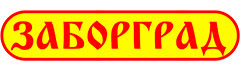 Забор по Главному проезду от уч. № 1 до уч. № 190, длина забора 770 мЗабор из профнастилаЗабор из профнастила   Высота: 2.0 м. Оцинкованный (без покрытия) 0,5мм (производство Россия);  Лаги в два рядаСтоимость погонного метра: 1 701 руб./1 п.м. включая материал и работуЗабор из сетки-рабицыЗабор из сетки "рабица"; Высота: 2.0 м.; Протяжка арматуры: в один ряд;Стоимость погонного метра: 603 руб./1п.м. *включая материал и работу *включая грунтовку металла№НаименованиеКол-воЕд.измЦенаСумма1Столб проф.труба 60*60мм h3000мм307шт.655201085,00 руб.2Лаги проф.труба 40*20мм в два ряда1540п.м.109167860,00 руб.3Окраска мет. каркаса "Хаммерайт" (Грунт-эмаль 3 в 1)2479п.м.47116513,00 руб.4Профлист оцинкованный 0,5мм h2000мм1541м.кв.406625646 руб.5Калитка распашная (каркас) L1180 h2000мм1шт.30533053,00 руб.Материалы:Материалы:Материалы:Материалы:Материалы:1114157,00 руб. Скидка 4%
1 069 591,00 руб.6Установка забор из профлиста h2000 мм770п.м.330
310254100,00 руб.
238700,00 руб.7Установка калитки:Установка калитки:Установка калитки:Установка калитки:1000,00 руб.Стоимость работ:Стоимость работ:Стоимость работ:Стоимость работ:Стоимость работ:239700,00 руб.ИТОГО ЗА МАТЕРИАЛЫ И РАБОТУ С УЧЕТОМ СКИДКИ:ИТОГО ЗА МАТЕРИАЛЫ И РАБОТУ С УЧЕТОМ СКИДКИ:ИТОГО ЗА МАТЕРИАЛЫ И РАБОТУ С УЧЕТОМ СКИДКИ:ИТОГО ЗА МАТЕРИАЛЫ И РАБОТУ С УЧЕТОМ СКИДКИ:ИТОГО ЗА МАТЕРИАЛЫ И РАБОТУ С УЧЕТОМ СКИДКИ:1 309 291,00 руб.№НаименованиеКол-воЕд.измЦенаСумма1Столб проф.труба 60*40*1,5мм h3000мм307шт.552169464,00 руб.2Сетка оцинк. h2000мм, проволока диам. 1,8 мм77рул.1307100639,00 руб.3Катанка для закрепления сетки Ф6,5мм10п.м.15150,00 руб.4Арматура Ф10мм протяжка в один ряд770п.м.4635420,00 руб.5Грунтовка металла ГФ0211703п.м.1322139,00 руб.6Калитка сетка, распашная L1000 h2000мм1шт.31753175,00 руб.Материалы:Материалы:Материалы:Материалы:Материалы:330987,00 руб. Скидка 4%
317 748,00 руб.7Установка столбов и сетки h2000 мм770п.м.190
170146300
130900,00 руб.8Протяжка арматуры в один ряд770п.м.2015400,00 руб.Стоимость работ:Стоимость работ:Стоимость работ:Стоимость работ:Стоимость работ:146300,00 руб.ИТОГО ЗА МАТЕРИАЛЫ И РАБОТУ С УЧЕТОМ СКИДКИ:ИТОГО ЗА МАТЕРИАЛЫ И РАБОТУ С УЧЕТОМ СКИДКИ:ИТОГО ЗА МАТЕРИАЛЫ И РАБОТУ С УЧЕТОМ СКИДКИ:ИТОГО ЗА МАТЕРИАЛЫ И РАБОТУ С УЧЕТОМ СКИДКИ:ИТОГО ЗА МАТЕРИАЛЫ И РАБОТУ С УЧЕТОМ СКИДКИ:464 048,00 руб.